For the week of September 11th – September 15th Objectives We Focused On In First Grade This Week: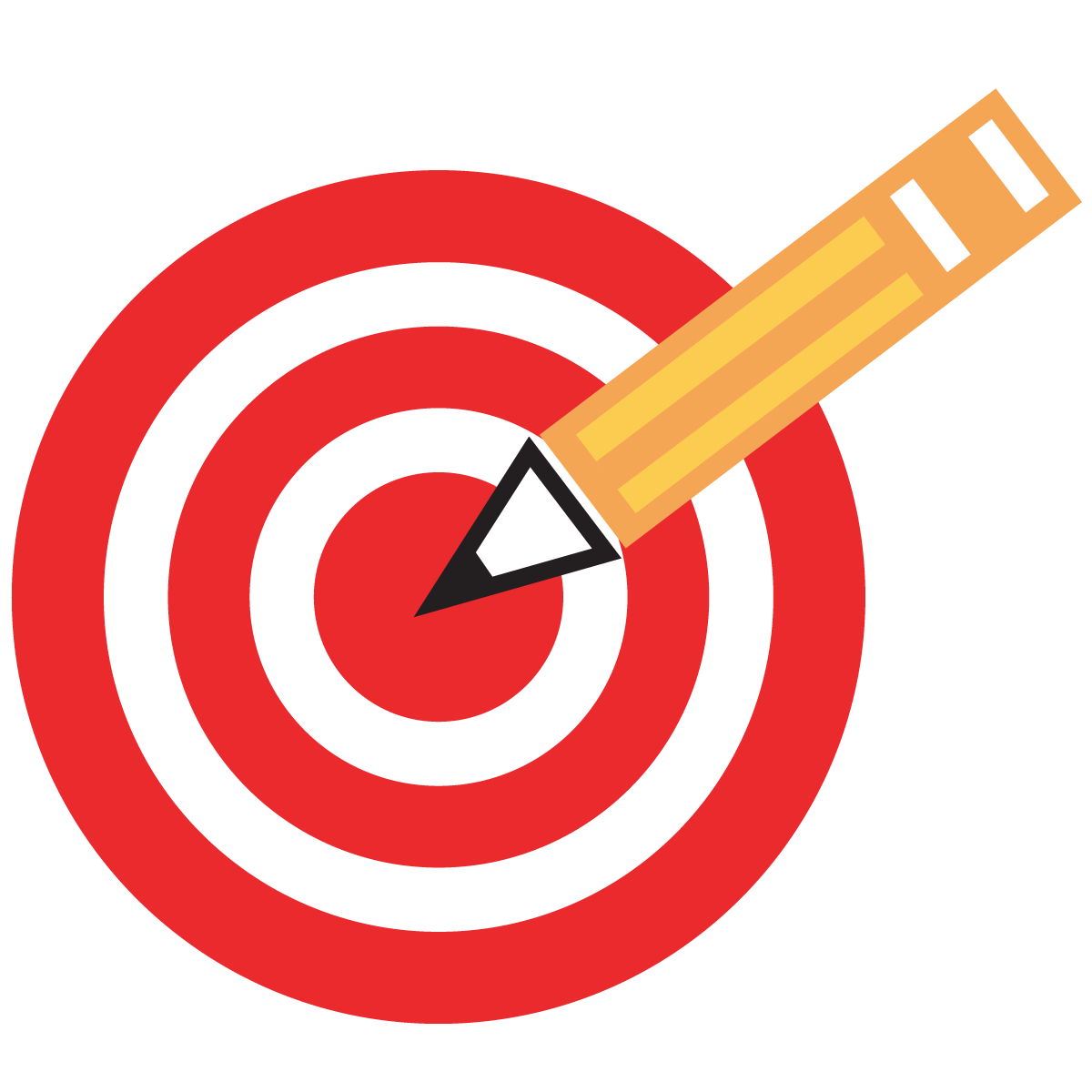 We can read words with the short i sound.We can write words with the short i sound.We can answer questions after we read a story.We can add numbers to make 6 and 7. We can describe what solids, liquids and gases are. We can describe what the golden rule is.Star of the Week The star of the week is Skyler. Events and RemindersSaturday – OLMCS Auction at 5pm at the Polo Fields! Monday – Ms. Victoria’s Birthday!Wednesday – Mass at 9am – Mass Attire Friday – Picture Day: Code A Free Dress or uniformIMPORTANT- if you order online, please print out the paper receipt and send it with your studentPlease sign and date the back of the Lancer Folder each week!  Homework will go home every Monday and it is all due back on Fridays including the reading log. Thank you! Erica Holtgrewe